ΘΕΜΑΤΟΛΟΓΙΑ ΑΓΩΓΗΣ ΥΓΕΙΑΣ ΚΑΙ ΠΟΛΙΤΙΣΤΙΚΩΝ ΘΕΜΑΤΩΝ Θ ΕΜ ΑΤΟ Λ Ο ΓΙΑ  ΑΓ Ω ΓΗ Σ  Υ ΓΕ ΙΑ Σ  Θ ΕΜ ΑΤΟ Λ Ο ΓΙΑ  ΠΟ Λ Ι ΤΙ ΣΤ ΙΚΩ Ν  Θ ΕΜ Α ΤΩ Ν Ψυχική Υγεία - Κοινωνική  Συναισθηματική ανάπτυξη:       Συναισθηματική       και       Ψυχοκινητική        Ανάπτυξη        –πρακτική    και    θεωρητική        προσέγγιση    του    θέματος    (π.χ.παραδοσιακοί      χοροί     μιας     συγκεκριμένης     περιοχής     και       Εξαρτήσεις   (ναρκωτικά,   αλκοόλ,   κάπνισμα,   ηλεκτρονικάμέσα, τυχερά παιχνίδια, κλπ)Υγεία, Ιστορία και Τέχνη		Μυθολογία,   Ιστορικές   Αντιλήψεις   για  την  υγεία,   Έθιμα, δοξασίες και λαογραφικά  στοιχεία		Μνημεία,       Έργα       και       αρχαιολογικοί        χώροι       (π.χ. προσωποποιήσεις Υγείας, Ασκληπιεία,  Αμφιαράεια  κ.ά.)Υγεία και Λογοτεχνία		Ζητήματα  σωματικής/  ψυχικής  υγείας  και  ποιότητας  ζωής στην μυθιστοριογραφία και την ποίηση β.  Α γω γή  τ ο υ  Εν ερ γο ύ  Πολίτ η  Ανθρώπινα  Δικαιώματα  – Δημοκρατίασχολείου κ.λπ.	Λογοτεχνικό     εργαστήριο:     μελέτη    λογοτεχνικών     ρευμάτων, δημιουργών,  έργων, καθώς και δημιουργική  γραφή.       Προγράμματα  προώθησης της ανάγνωσης	Μαθητικός  τύπος:  έκδοση  εφημερίδας  ή περιοδικού  σε έντυπη ή   και   ηλεκτρονική    μορφή.   Η   δραστηριότητα    αυτή,   για   να συνιστά πρόγραμμα, προϋποθέτει συγκεκριμένη  συντακτική ομάδα μαθητών,  η οποία θα έχει την ευθύνη της συγκέντρωσης, επιλογής, σύνταξης και παρουσίασης της ύλης. Ένα μαθητικό έντυπο, ανάλογα με τον χαρακτήρα του, παρακολουθεί την επικαιρότητα,  τα τοπικά και παγκόσμια  γεγονότα,  περιλαμβάνει συνεντεύξεις, ανταποκρίσεις, παρουσιάσεις, ανακοινώσεις,  κ.ά. Δεν αποτελούν πρόγραμμα τεύχη που συγκεντρώνουν τις συνθετικές    εργασίες    των   μαθητών    κατά   την   διάρκεια    τηςΠοιότητα Ζωήςφωτογραφίας,  πρακτική άσκηση με αφορμή  συγκεκριμένο θέμαΚυκλοφοριακή Αγωγή      Οδική συμπεριφορά πεζών και οδηγών 		Οδική συμπεριφορά μαθητών: οι μαθητές ως οδηγοί και ως επιβάτες – διαμόρφωση κυκλοφοριακής συνείδησης      Οδική ΑσφάλειαΑγωγή του καταναλωτή      Αγωγή του καταναλωτή και  οικονομία      Αγωγή του καταναλωτή και κοινωνία      Πληθυσμιακές μετακινήσεις και κατανάλωση      Υγεία και κατανάλωση       Ανάλυση προτύπων κατανάλωσης κ.ά. 	Δημιουργία     ντοκιμαντέρ     με     θέματα     όπως     πορτραίτα προσωπικοτήτων, θέματα της τοπικής κοινωνίας ή της καθημερινής ζωής κλπ. 	Κινηματογραφική Λέσχη: γνωριμία με την τέχνη και την τεχνική του κινηματογράφου μέσα από τις προβολές ταινιών, αφιερώματα σε σκηνοθέτες, πρακτική άσκηση δημιουργίας κινηματογραφικού ή διαφημιστικού σποτ κ.λπ.      Ανθρώπινα Δικαιώματα μέσα από τον πολιτισμό και τις τέχνες.      Άλλα καινοτόμα πολιτιστικά προγράμματα.Αειφόρο Σχολείο - Αυλή σχολείουΘΕΜΑΤΟΛΟΓΙΑ ΠΕΡΙΒΑΛΛΟΝΤΙΚΗΣ ΕΚΠΑΙΔΕΥΣΗΣΠεριβαλλοντικοί ΚίνδυνοιΟι  πηγές ενέργειας στο σχολείο και  η συμπεριφορά της σχολικής κοινότητας   για εξοικονόμηση ενέργειας , Πρωτοβουλίες για την αναβάθμιση της  ποιότητας των σχέσεων των μελών της σχολικής κοινότητας και του περιβάλλοντος   στο σχολείο, Η σήμανση για την καθαριότητα, Η φροντίδα και η ευθύνη  για την αυλή και την      Κλιματικές Αλλαγές      Φυσικές καταστροφές και ανθρώπινη παρέμβαση      Περιβάλλον και πόλεμοςΧώρος, Οργάνωση και ΧρήσηΤοπικό  Περιβάλλον : το σπίτι, το σχολείο , η κοινότηταΓνωριμία με το τοπικό οικοσύστημα, Η διαχείριση απορριμμάτωνστη  πόλη  που  ζω,  Η  προσωπική  και  συλλογική  ευθύνη  της διατήρησης   του       πράσινου       στο   άμεσο   περιβάλλον,   Οιδραστηριότητες  και καθημερινές συνήθειες που επηρεάζουν την φέρουσα ικανότητα σε άλση, δάση, παραλίες,  κλπ.Ανθρωπογενές Περιβάλλον – Παράμετροι & Υποβάθμιση	Περιβάλλον   και   Επικοινωνία:   Μονοπάτια-   φυσικές διαδρομές, Μεταφορές, συγκοινωνίες	Περιβάλλον    και   Ιστορία:   Τοπική   ιστορία,   Ιστορία μετακινήσεων, Φυσική ιστορία, Ιστορία πόλεων και αγροτικών       εγκαταστάσεων,        Φυσικά       Στοιχεία:Διατήρηση και προστασία αστικού και περιαστικού πρασίνου Αλλαγή   χρήσεων   γης   (Αστυφιλία   και   ανεργία,   Οικολογική επιβάρυνση, Η σημασία του κτηματολογίου στην διαχείριση τωνεκθέματα,    Περιβαλλοντικά    στοιχεία    σε    συλλογές,Μόνιμες     και     περιοδικές     εκθέσεις     μουσειακών οργανισμώνΔιαχείριση Φυσικών Πόρων      Εντατικές μορφές εκμετάλλευσης φυσικών πόρων      Δάση, Αποδάσωση, διάβρωση εδαφών      Υδάτινοι Πόροι	Γεωργία,    Κτηνοτροφία,    Υπερεκμετάλλευση    –    η   σχέση οικονομίας και προστασίας του τοπικού περιβάλλοντος, Ανάδειξη  τοπικών  παραδειγματικών  χρήσεων  γης οικονομικής κλίμακας με σεβασμό στα περιβάλλονΗ έννοια της Διατήρησης του Φυσικού Περιβάλλοντος		Οικοσυστήματα:    Δομή    και    λειτουργία    χερσαίων    και υδατικών οικοσυστημάτων		Βιοποικιλότητα:    Απειλούμενα    είδη    –   προστατευόμενες περιοχέςΗ έννοια της Υποβάθμισης του Περιβάλλοντος	Ατμόσφαιρα     -     Ρύπανση     του     αέρα     φαινόμενο θερμοκηπίου, Τρύπα όζοντος      Ρύπανση υδάτων      Ρύπανση εδαφών      Ραδιενεργός ρύπανση      Απόβλητα και  Διαχείριση των απορριμμάτωνΔιαπολιτισμικές ΑναφορέςΠοιότητα Ζωής      Καταλληλότητα-επικινδυνότητα υλικών και κατασκευών	Ασφάλεια  στο  σχολείο  και  στο  σπίτι  σε σχέση  με  τα αντικείμενα      Υλικά φιλικά προς το περιβάλλον-Τρόποι προφύλαξης      Βιομηχανική ρύπανση –Γεωργική ρύπανση      Βαρέα   μέταλλα   -   Εντομοκτόνα   -   Φυτοφάρμακα   -Βιοσυσσώρευση      Ηλιακή ακτινοβολία.  Ηλεκτρομαγνητικές  ακτινοβολίες      Ηχορύπανση - Ένταση ήχου - Χάρτης θορύβου	Κρυμμένη    ρύπανση:    Άρρωστα    κτίρια    -    Ρύπανση εσωτερικών χώρων:   συστήματα καύσης, κάπνισμα, κατασκευαστικά    υλικά, ραδιενεργό ραδόνιο, υλικά καθαριότηταςΑνθρώπινα Δικαιώματα – ΔημοκρατίαΠροβλήματα Φτώχειας, Αναλφαβητισμού, Δημοκρατικά δικαιώματα, δικαιώματα του πολίτη & του παιδιού, Κοινωνικός αποκλεισμός, Ισότητα ευκαιριών, Ισότητα φύλων, Ρατσισμός, ξενοφοβία κ.ά.1Στ ά δ ι α   υ λ ο π ο ί η σ η ς   ε ν ό ς   π ρ ο γ ρ ά μ μ α τ ο ςΣ Χ Ο Λ Ι Κ Ω Ν    Δ Ρ Α Σ Τ Η Ρ Ι Ο Τ Η Τ Ω ΝΜαυρίδου ΔέσποιναΥπεύθυνη Σχολικών Δραστηριοτήτων  Π.Ε  Πρέβεζας`ΠροετοιμασίαΑναζήτηση και διερεύνηση του θέματος                    Ευαισθητοποίηση-ενημέρωση         	    δημιουργία ενδιαφέροντοςΣυγκρότηση παιδαγωγικής ομάδαςΣυγκρότησηομάδας  προγράμματος                                    Επιλογή θέματοςΣχεδιασμός δραστηριοτήτωνΑνάλυση περιεχομένουKαθορισμός στόχωνΟργάνωση ομάδων εργασίαςΔημιουργία υποομάδων                                                Σχέδιο ΠρογράμματοςΔιεξαγωγή δραστηριοτήτωνΗ συλλογή πληροφοριώνκαι υλικού-ΣυνεργασίεςΕργασία πεδίου-επισκέψειςΕπεξεργασίαπληροφοριιώνΑλληλοενημέρωση υποομάδωνσε τακτά χρονικά  διαστήματαΣύνθεσηΠαρουσίαση -ΑξιολόγησηΠαρουσίαση                               ΑξιολόγησηΣΤΑΔΙΑ ΥΛΟΠΟΙΗΣΗΣ ΠΡΟΓΡΑΜΜΑΤΟΣ Δομή – Φάσεις – Βήματα:α) ΤΙ; Επιλογή θέματος από οποιοδήποτε ερέθισμα Συζήτηση. Αναζήτηση. Προβληματισμός. Προτάσεις. ΑΠΟΦΑΣΗ ΑΠΟ ΚΟΙΝΟΥβ) ΠΩΣ; ΠΟΥ; ΠΟΤΕ; συν-διαμόρφωση πλαισίων δράσης Στόχοι, δραστηριότητες – σχέδιο/α δράσης, συγκρότηση υπο-ομάδων, οργάνωση και καταμερισμός ανάληψης δράσεων, φύλλα εργασίας, μελέτη πεδίουγ) υλοποίηση των δράσεων ανά ομάδαΣυλλογή, επεξεργασία και σύνθεση αποτελεσμάτωνδ) διάχυση (ΑΝΑΤΡΟΦΟΔΟΤΗΣΗ, ΑΝΑΣΤΟΧΑΣΜΟΣ) – αξιολόγησηΤΡΙΜΕΡΗΣ ΤΑΞΙΝΟΜΗΣΗ ΣΤΟΧΩΝ (κατά Bloom)ΤΡΙΜΕΡΗΣ ΤΑΞΙΝΟΜΗΣΗ ΣΤΟΧΩΝ (κατά Bloom) – Βοηθητικά ρήματαΒασικά  Ερωτήματα  για  τη  διατύπωση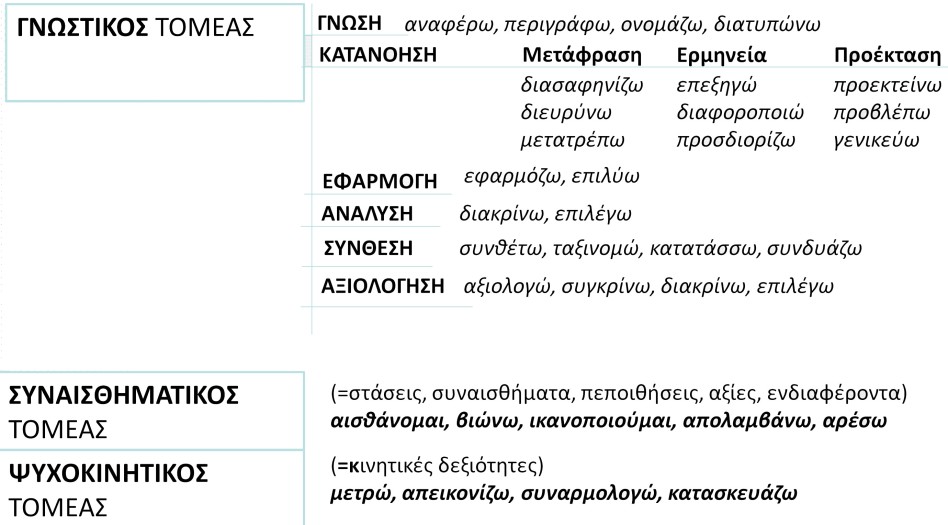 ΓΝΩΣΤΙΚΗ ΠΕΡΙΟΧΗ Νοητικό:Γνώση - Κατανόηση - Εφαρμογή – Ανάλυση -  Σύνθεση - Αξιολόγησηνα ορίζουννα απαριθμούννα κατηγοριοποιούννα συγκρίνουν να επιλέγουννα κατατάσσουν να εξηγούννα συνθέτουν να ταξινομούννα οργανώνουν να ελέγχουννα αποδεικνύουνΣΥΝΑΙΣΘΗΜΑΤΙΚΗΠΕΡΙΟΧΗΣυναισθηματικό (Στάσεις, Αξίες): Αποδοχή - Αντίδραση - Αξία - Οργάνωση - Χαρακτηρισμόςνα υιοθετούννααποδέχονται να εκτιμήσουννα υποστηρίζουν να προτιμούννα έχουν θετική στάση απέναντι σε…να επιθυμούν να κάνουν να είναι πρόθυμοι να…να διερωτώνταιΨΥΧΟΚΙΝΗΤΙΚΗ ΠΕΡΙΟΧΗΨυχοκινητικό (Δεξιότητες): Μίμηση - Χειρισμός - Ακρίβεια- Συντονισμός - Φυσικότητανα συνεργάζονται να χειρίζονταινα εργάζονται...να κατασκευάζουν .. να είναι ικανοί να... να αποκτήσουνεπιδεξιότητα στο να...στόχων: Τι γνώσεις θα ανακαλέσουν, τι θα γνωρίζουν   και   τι   θα   μπορούν   να κάνουν (εφαρμογή) οι μαθητές μετά το τέλος του προγράμματος;  Τι  στάσεις  και  αξίες  θα  εκδηλωθούν κατά τη διάρκεια του προγράμματος και ποιες προβλέπεται να διαμορφώσουν μετά το τέλος του προγράμματος; Τι   παιδαγωγικές   διαδικασίες   θα βιώσουν και τι ικανότητες θα καλλιεργήσουν οι μαθητές κατά τη διάρκεια του προγράμματος;Πριν ξεκινήσουμε ένα Πρόγραμμα… ας γνωρίζουμε ότι :Πριν ξεκινήσουμε ένα Πρόγραμμα… ας γνωρίζουμε ότι :Τι είναι το Πρόγραμμα Σχολικών Δραστηριοτήτων;Αγωγής Υγείας, Περιβαλλοντικής Εκπ/σης, Πολιτιστικών ΘεμάτωνΔεν είναι μάθημα, είναι διαδικασία ευαισθητοποίησης. Αποτελεί «σώμα» στοχευ- μένων δραστηριοτήτων,  κατά κύριο λόγο βιωματικών, δομημένων γύρω από ένα συγκεκριμένο θέμα.«Η Εκπαίδευση για την Αειφόρο Ανάπτυξη (ΕΑΑ) […] είναι ολιστική και μετασχηματιστική εκπαίδευση η οποία αφορά στο περιεχόμενο, τηνπαιδαγωγική και το μαθησιακό περιβάλλον. Επιτυγχάνει το σκοπό της μέσα από το μετασχηματισμό της κοινωνίας» (UNESCO 2014)«Η Εκπαίδευση για την Αειφόρο Ανάπτυξη (ΕΑΑ) […] είναι ολιστική και μετασχηματιστική εκπαίδευση η οποία αφορά στο περιεχόμενο, τηνπαιδαγωγική και το μαθησιακό περιβάλλον. Επιτυγχάνει το σκοπό της μέσα από το μετασχηματισμό της κοινωνίας» (UNESCO 2014)Γιατί να υλοποιήσω Πρόγραμμα Σχολικών Δραστηριοτήτων;Γιατί να υλοποιήσω Πρόγραμμα Σχολικών Δραστηριοτήτων;Γιατί «τα προγράμματα σχολικών δραστηριοτήτων δημιουργούν ένα εναλλακτικό παιδαγωγικό πλαίσιο το οποίο προωθεί μορφές συνεργασίας, αλληλεγγύης και κριτικής ερμηνείας της πραγματικότητας» και δίνουν την ευκαιρία στους μαθητές:Γιατί «τα προγράμματα σχολικών δραστηριοτήτων δημιουργούν ένα εναλλακτικό παιδαγωγικό πλαίσιο το οποίο προωθεί μορφές συνεργασίας, αλληλεγγύης και κριτικής ερμηνείας της πραγματικότητας» και δίνουν την ευκαιρία στους μαθητές: να ανακαλύπτουν τη γνώση να εφαρμόζουν τη γνώση σε πραγματικές καταστάσεις να παίρνουν πρωτοβουλία σε ό,τι αφορά τη μάθησή τους να μαθαίνουν να συνεργάζονται και να δουλεύουν ομαδι- κά να επανεξετάζουν τις θέσεις τους, να ακούνε και να  σέβονται τις απόψεις των άλ- λων να αναπτύσσουν κριτική και δημιουργική  σκέψη να αποκτήσουν δεξιότητες επίλυσης  προβλήματος και λήψης αποφάσεων να έχουν εσωτερικά κίνητρα για τη μάθηση και να χαίρονται για  αυτό που κά- νουνΜε τη διαδικασία αυτή οι μαθητές αποκτούν γνώσεις, αξίες, ικανότητες, εμπειρία και θέληση που τους επιτρέπει να δρουν ατομικά και συλλογικά με σκοπό την επίλυση των σημερινών και μελλοντικών προβλημάτων με τον εκπαιδευτικό να αξιοποιεί κάθε δυνατότητα των μελών της ομάδας του όντας απλό μέλος της.Με τη διαδικασία αυτή οι μαθητές αποκτούν γνώσεις, αξίες, ικανότητες, εμπειρία και θέληση που τους επιτρέπει να δρουν ατομικά και συλλογικά με σκοπό την επίλυση των σημερινών και μελλοντικών προβλημάτων με τον εκπαιδευτικό να αξιοποιεί κάθε δυνατότητα των μελών της ομάδας του όντας απλό μέλος της.Γιατί να το υποβάλω για έγκριση; Γιατί οι μη τυπικής εκπαίδευσης κι άλλες, εκτός Αναλυτικού Προγράμματος, δρα- στηριότητες που μπορούν να συγκροτήσουν την υλοποίηση ενός προγράμματος κατοχυρώνονται θεσμικά Γιατί δίνεται δυνατότητα υποστήριξης με γνώμονα τις ανάγκες που προκύπτουνΕπίκαιρο θέμα για τη σχολική χρονιά 2016-17: Νοιάζομαι για το Περιβάλλον, φροντίζω την Υγεία μου, προωθώ τον ΠολιτισμόΕπίκαιρο θέμα για τη σχολική χρονιά 2016-17: Νοιάζομαι για το Περιβάλλον, φροντίζω την Υγεία μου, προωθώ τον ΠολιτισμόΗ UNESCO έχει θέσει 17 στόχους για την Αειφόρο Ανάπτυξη μέχρι το 2030 (Ατζέντα 2030).Συνιστάται η ανάπτυξη της θεματολογίας όλων των προγραμμάτων να χρησιμοποιήσει ως πλαίσιο αναφοράς τους παρακάτω στόχους.Η UNESCO έχει θέσει 17 στόχους για την Αειφόρο Ανάπτυξη μέχρι το 2030 (Ατζέντα 2030).Συνιστάται η ανάπτυξη της θεματολογίας όλων των προγραμμάτων να χρησιμοποιήσει ως πλαίσιο αναφοράς τους παρακάτω στόχους.1. Μηδενική φτώχεια2. Μηδενική πείνα                                                                                                              10. Λιγότερες ανισότητες3. Καλή υγεία και ευημερία                                                                                               11. Βιώσιμες πόλεις και κοινότητες4. Ποιοτική εκπαίδευση                                                                                                     12.Υπεύθυνη κατανάλωση και παραγωγή5. Ισότητα των φύλων                                                                                                        13. Δράση για το κλίμα6. Καθαρό νερό και αποχέτευση                                                                                        14. Ζωή στο νερό7. Φθηνή και καθαρή ενέργεια για όλους                                                                          15. Ζωή στη στεριά8. Αξιοπρεπής εργασία και οικονομική ανάπτυξη                                                             16. Ειρήνη, δικαιοσύνη και ισχυροί θεσμοί9. Βιομηχανία, καινοτομία και υποδομές                                                                          17. Συνεργασία για τους στόχους1. Μηδενική φτώχεια2. Μηδενική πείνα                                                                                                              10. Λιγότερες ανισότητες3. Καλή υγεία και ευημερία                                                                                               11. Βιώσιμες πόλεις και κοινότητες4. Ποιοτική εκπαίδευση                                                                                                     12.Υπεύθυνη κατανάλωση και παραγωγή5. Ισότητα των φύλων                                                                                                        13. Δράση για το κλίμα6. Καθαρό νερό και αποχέτευση                                                                                        14. Ζωή στο νερό7. Φθηνή και καθαρή ενέργεια για όλους                                                                          15. Ζωή στη στεριά8. Αξιοπρεπής εργασία και οικονομική ανάπτυξη                                                             16. Ειρήνη, δικαιοσύνη και ισχυροί θεσμοί9. Βιομηχανία, καινοτομία και υποδομές                                                                          17. Συνεργασία για τους στόχουςΕπίκαιρη δράση για το σχολικό έτος 2016-17Επίκαιρη δράση για το σχολικό έτος 2016-17Για τη φετινή σχολική χρονιά προτείνεται η ανάπτυξη συνεργασιών των σχολικών μονάδων στο πλαίσιο των προγραμμάτων σχολικών δραστηριοτή- των με τμήματα Δομών Υποδοχής για την Εκπαίδευση Προσφύγων (ΔΥΕΠ) για την ενδυνάμωση του σεβασμού και της αποδοχής της ετερότητας αλλά και στην πρόληψη και αποτροπή ξενοφοβικών και ρατσιστικών συμπεριφορών στο σχολικό και ευρύτερο κοινωνικό χώρο.Για τη φετινή σχολική χρονιά προτείνεται η ανάπτυξη συνεργασιών των σχολικών μονάδων στο πλαίσιο των προγραμμάτων σχολικών δραστηριοτή- των με τμήματα Δομών Υποδοχής για την Εκπαίδευση Προσφύγων (ΔΥΕΠ) για την ενδυνάμωση του σεβασμού και της αποδοχής της ετερότητας αλλά και στην πρόληψη και αποτροπή ξενοφοβικών και ρατσιστικών συμπεριφορών στο σχολικό και ευρύτερο κοινωνικό χώρο.BHMATAΣΧΟΛΙΑΠΡΟΕΤΟΙΜΑΣΙΑ ΓΙΑ ΤΗΝ ΥΛΟΠΟΙΗΣΗ ΠΡΟΓΡΑΜΜΑΤΟΣΠΡΟΕΤΟΙΜΑΣΙΑ ΓΙΑ ΤΗΝ ΥΛΟΠΟΙΗΣΗ ΠΡΟΓΡΑΜΜΑΤΟΣΠΡΟΕΤΟΙΜΑΣΙΑ ΓΙΑ ΤΗΝ ΥΛΟΠΟΙΗΣΗ ΠΡΟΓΡΑΜΜΑΤΟΣ1.Ενημερωνόμαστε για το θεσμικό πλαίσιοΑρ. Πρωτ. 170596/ΓΔ4/13-10-2016/ΥΠΟΥΡΓΕΙΟ  ΠΑΙΔΕΙΑΣ, ΕΡΕΥΝΑΣ ΚΑΙ ΘΡΗΣΚΕΥΜΑΤΩΝ με θέμα: «ΣΧΕΔΙΑΣΜΟΣ ΚΑΙ ΥΛΟΠΟΙΗΣΗ ΠΡΟ- ΓΡΑΜΜΑΤΩΝ ΣΧΟΛΙΚΩΝ ΔΡΑΣΤΗΡΙΟΤΗΤΩΝ (Περιβαλλοντικής Εκπαί- δευσης, Αγωγής Υγείας, Πολιτιστικών Θεμάτων) ΑΓΩΓΗΣ ΣΤΑΔΙΟΔΡΟΜΙΑΣ ΚΑΙ ΕΥΡΩΠΑΪΚΩΝ ΠΡΟΓΡΑΜΜΑΤΩΝ (Erasmus+, eTwinning κ.ά.) ΓΙΑ ΤΟ ΣΧΟΛΙΚΟ ΕΤΟΣ 2016 - 2017».2.Επικοινωνούμε με τoν ΥπεύθυνoΣχολικών  Δραστηρι- οτήτων της Δ/νσής μας Yπεύθυνoς Σχολικών Δραστηριοτήτων:   Μαυρίδου Δέσποινα  email: aygrafeio@dipe.pre.sch.gr    Τηλ. 2682362121   FAX:2682362151   Κινητό: 6972706502   Δύο (2) τουλάχιστον συναντήσεις για κάθε πρόγραμμα, σε προσωπικό επίπεδο στο σχολείο ήστο Γραφείο της ΔΠΕ Πρέβεζας ή σε κοινές ενημερωτικές - επιμορφωτικές συναντήσεις εκπαι- δευτικών που διοργανώνονται από την Υπεύθυνη, αναλόγως των αναγκών3.Ενημερώνουμε  για  την  πρόθεσή  μας  το  Δ/ντή,  τοΣύλλογο, τους μαθητές μαςΚάθε μαθητής και κάθε εκπαιδευτικός μπορεί να συμμετάσχει μέχρι και σε δύο(2) προγράμματα με διάρκεια από 2 έως και 5 μήνες το καθένα4.Δημιουργούμε Παιδαγωγική Ομάδα ΕκπαιδευτικώνΚάθε πρόγραμμα μπορεί να υποστηρίζεται  από  1 - 3  εκπαιδευτικούς,  συμπερι- λαμβανομένου  του συντονιστή5.Δημιουργούμε  Μαθητική ΟμάδαΔεν γίνονται διακρίσεις και αποκλεισμοίΑφού εξασφαλιστεί η σύμφωνη γνώμη των γονέων/κηδεμόνων οι μαθητές συμ- μετέχουν ΕΘΕΛΟΝΤΙΚΑ: από το σύνολο των μαθητών ενός σχολικού τμήματος από ομάδα μαθητών/τριών διαφορετικών τμημάτων ή τάξεων από μαθητές του σχολείου σε συνεργασία με μαθητές άλλου σχολείου6.Επιλέγουμε το κύριο θέμα(βλ. ΠΙΝΑΚΕΣ ΘΕΜΑΤΟΛΟΓΙΑΣ)Καλό είναι να προκύπτει από το άμεσο περιβάλλον της μαθητικής ομάδας και να βοηθά στην κατανόηση της πολυπλοκότητας που βιώνει. Χρειάζεται να αφιερώνουμε χρόνο για την επιλογή και τη διατύπωση του θέματος, ώστε να έχει νόημα για τα μέλη της ομάδας, να συνδέεται με τη ζωή τους και να τα εμπλέκει συναισθηματικάΥγεία α .  Μ α θα ίν ω  για  τ η  ζ ωή Η  θεματολογία   των  πολιτιστικών   προγραμμάτων  εκτείνεται  σε  ένα ευρύτατο  φάσμα  τομέων  πολιτισμού  και  τεχνών    (χορού,  θεάτρου,Η Υγεία ως πολιτισμικό και κοινωνικό αγαθόμουσικής, εικαστικών  τεχνών, κλπ.).Διαπολιτισμικές Προσεγγίσεις  στην Υγεία και την ΑσθένειαΕνδεικτικά     τα    Πολιτιστικά     Προγράμματα,     είναι     δυνατόν     ναΕξαρτησιογόνες Ουσίες (καπνός, αλκοόλ, ναρκωτικά )Ασθένειες:     AIDS,    ηπατίτιδα    Β,    Μεσογειακή     αναιμία,αναπτυχθούν  σε  δράσεις όπως:καρδιαγγειακά    νοσήματα,     ασθένειες     στο     εργασιακό       Θεατρικό  εργαστήριο:  ανάπτυξη  παραστατικών  δεξιοτήτων  τωνπεριβάλλον,       σεξουαλικώς       μεταδιδόμενα       νοσήματα, καρκίνοςμαθητών,      προετοιμασία       παράστασης      θεατρικού      έργουεπώνυμου   συγγραφέα,   δημιουργία   πρωτότυπης   παράστασηςΣτοματική υγιεινήτων μαθητών, θεατρικό αναλόγιο, κ.ά.Ατυχήματα και Ασφάλεια     Μουσικό  / χορευτικό  εργαστήριο,  για παράδειγμα  συγκρότησηΠρώτες Βοήθειεςχορωδίας,  συνόλων  (φωνητικών,  ορχηστρικών,  μικτών),  ομάδαςΕθελοντισμός  και  Υγεία:  Αιμοδοσία,  Προσφορά  ιστών  καισύγχρονου    χορού,   παραδοσιακών   χορών   κ.λπ.   Μια   τέτοιαΟργάνωνδραστηριότητα,   για    να    συνιστά    πρόγραμμα,     προϋποθέτειΑντιμετώπιση  Προβλημάτωνδιερεύνηση       των       ιστορικών,       κοινωνικών,       οικονομικώνπαραγόντων  που επηρεάζουν  την εξέλιξή  του ή αφιέρωμα  στην φορεσιά της περιοχής, τα κοσμήματα που την συνοδεύουν  κ.ά.).διερεύνηση       των       ιστορικών,       κοινωνικών,       οικονομικώνπαραγόντων  που επηρεάζουν  την εξέλιξή  του ή αφιέρωμα  στην φορεσιά της περιοχής, τα κοσμήματα που την συνοδεύουν  κ.ά.).Αυτοεκτίμηση, Αυτοσυναίσθημα – Ανάπτυξη Δεξιοτήτωνδιερεύνηση       των       ιστορικών,       κοινωνικών,       οικονομικώνπαραγόντων  που επηρεάζουν  την εξέλιξή  του ή αφιέρωμα  στην φορεσιά της περιοχής, τα κοσμήματα που την συνοδεύουν  κ.ά.).διερεύνηση       των       ιστορικών,       κοινωνικών,       οικονομικώνπαραγόντων  που επηρεάζουν  την εξέλιξή  του ή αφιέρωμα  στην φορεσιά της περιοχής, τα κοσμήματα που την συνοδεύουν  κ.ά.).Διαπροσωπικές Σχέσειςδιερεύνηση       των       ιστορικών,       κοινωνικών,       οικονομικώνπαραγόντων  που επηρεάζουν  την εξέλιξή  του ή αφιέρωμα  στην φορεσιά της περιοχής, τα κοσμήματα που την συνοδεύουν  κ.ά.).διερεύνηση       των       ιστορικών,       κοινωνικών,       οικονομικώνπαραγόντων  που επηρεάζουν  την εξέλιξή  του ή αφιέρωμα  στην φορεσιά της περιοχής, τα κοσμήματα που την συνοδεύουν  κ.ά.).Ανάπτυξη  δεξιοτήτων  για αντιμετώπιση  του άγχους και του φόβουΑντιμετώπιση  πένθουςΕικαστικό εργαστήριο:  πρακτική  και θεωρητική  προσέγγιση  μιας συγκεκριμένης μορφής τέχνης (κεραμικής, ψηφιδωτού, αγιογραφίας,    κ.λπ.),    μελέτη    κινημάτων    και    τεχνοτροπιών,Εφηβεία, συμπεριφορές  και αντιλήψειςσυγκρότηση     ομάδας  αισθητικής   παρέμβασης   στον  χώρο  τουΚατοικία,  Υγιεινή και ΑσφάλειαΠοιότητα ζωής στο εργασιακό και κοινωνικό περιβάλλον -και στόχο τον συνδυασμό  θεωρίας και πράξης.Θέματα  πολιτιστικής  κληρονομιάς  και  τοπικής  ιστορίας  καιΈκθεση σε τοξικές ουσίεςΦυσική Ζωή, άσκηση και υγιεινός τρόπος διαβίωσηςμυθολογίας (αρχιτεκτονική κληρονομιά μιας περιοχής, μνημεία, μουσεία),   θέματα   κοινωνικά   (ρατσισμός,   πρόσφυγες)   μεΔιατροφικές συνήθειες και μεταλλαγμένα τρόφιμαπροσέγγιση μέσω των  διαφόρων μορφών τέχνης (πολιτιστικάΕθελοντισμόςστοιχεία  των  μεταναστών  και  προσφύγων,  όπως  τραγούδια,Πολιτική Προστασία: Πρόληψη και αντιμετώπιση έκτακτωνχοροί, έθιμα), θέματα λαογραφικά (ήθη, παραδόσεις, παιχνίδια)καταστάσεων/ Σεισμοί, πλημμύρες, πυρκαγιέςκ.λ.π.αίθουσα, …Οραματίζομαι το σχολείο του μέλλοντος… κ.α.Αστικά περιβάλλοντα: Αστική ανάπτυξη, χρήσεις, αστικό και    περιαστικό    πράσινο,    Οδικά    δίκτυα,    ΗχητικήΑειφόρος κατοικίαΣχεδιασμός   κτηρίων,   οικισμών,   πόλεων   μέσα   στη   φέρουσαρύπανση, Περιβάλλον σχολικών και εσωτερικών χώρωνΟικιστική ανάπτυξη, Δημόσιος χώρος και περιβάλλονικανότητα του πλανήτη, Βιοκλιματική αρχιτεκτονική, Ασφάλεια &επικινδυνότητα υλικών π.χ. επίπλων, ελαιοχρωμάτων, κλπ.Φυσικό    Περιβάλλον,    Σχεδιασμός    του    διαθέσιμουχώρου, Αγροτική ανάπτυξη,  Τουρισμός,   ΕναλλακτικόςΕνεργειακό  ζήτημα  -Οικολογικό / Ενεργειακό  αποτύπωμα στοκαι οικολογικός τουρισμός, Υιοθεσίες περιοχώνσχολείο και στο σπίτιΠεριβάλλον   και   Μνημεία,   Αρχαιολογικοί   χώροι   καιΟι καθημερινές μας μετακινήσεις, Οι μεταφορές, Οι εναλλακτικέςιστορικοί τόποιμορφές    ενέργειας    για   θέρμανση-ψύξη,    Τι   ξοδεύουμε    γιαΤοπίο και κατοίκηση, Υποβάθμιση του τοπίουενέργεια,  κλπ.Γεωλογικά μνημεία και μνημεία της φύσηςΕλεύθεροι χώροι: Αξιοποίηση – Διαμόρφωση - ΠροστασίαΜυθολογία, ΛαογραφίαΠαιδικές Χαρές - Χώροι άθλησης – ψυχαγωγίας, Καταλληλότητα των χώρων ως προς την καθαριότητα, τα υλικά, την φροντίδα, την εθελοντική  προσφορά  στον  έλεγχο  και  τη     διατήρησή  τους,Το Περιβάλλον ως πηγή έμπνευσης και πεδίο διαλόγου:Περιβάλλον και ΤέχνηΤο    περιβάλλον     ως    έκθεμα:     Μουσεία     φυσικώνΥιοθετώ και προστατεύω ένα άλσος, μία παραλία του τόπου μου.επιστημών και τεχνολογίας, φυσικής ιστορίας, Συλλογές